Общественно – информационная газета     Насадского сельского поселения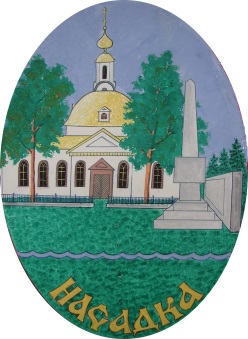 Кунгурского муниципального районаРодная  сторонка№ 3  сентябрь   2018 года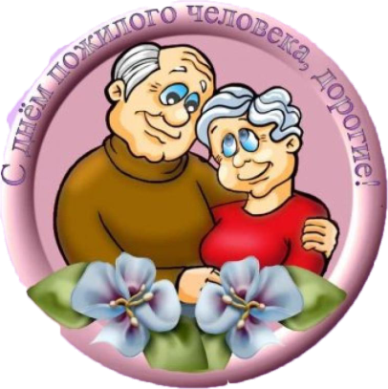 Октябрь — дождливый месяц в ожиданье снега,
Итог труда, любви, веселых летних дней..
В знак преклоненья перед жизнью человека
Нам дарит праздник пожилых людей. Поздравление от главы поселения А.А.КузнецоваУважаемые жители старшего поколения, ветераны войны и труда!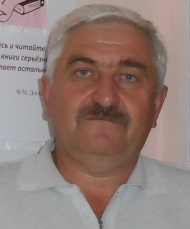         Примите самые сердечные поздравления с Днем пожилых людей — праздником мудрости и добра!	В осеннем календаре есть необычная дата, когда сердце переполняется чувством глубокой признательности и хочется говорить слова благодарности, быть особенно чуткими и внимательными к людям — это 1 октября или Международный день пожилых людей, который отмечается в Российской Федерации с 1992 года.	За Вашими плечами большая жизнь. Вы являете собой живую связь времен и поколений. Ваши знания и богатейший опыт особенно важны в современных условиях, когда наряду с инициативой молодых требуется жизненная мудрость старших.	 Поздравляем всех, кто находится на заслуженном отдыхе или продолжает трудиться, несмотря на возраст. Пусть преклонные годы не станут поводом для уныния, а жизненных сил хватит надолго! Желаем Вам доброго здоровья, бодрости духа, долгих счастливых лет жизни, любви и внимания со стороны родных и близких!                                                          27 сентября-День дошкольного работника5 октября-День учителяУважаемые учителя, работники и ветераны педагогического труда, воспитатели детского сада!Примите самые сердечные поздравления с профессиональным праздником! Желаем Вам  невероятных сил и громадного терпения, спокойствия души и бодрости духа, активной и успешной деятельности, высокого достатка и искреннего уважения, прекрасных идей и великолепных побед, личного счастья и крепкого здоровья, чудесного настроения и яркого света в жизни.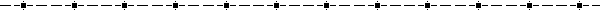 Новости поселенияВести о добрых делах14 сентября в стране проходила  акция «Генеральная уборка страны». Наше поселение тоже приняло участие в этой акции. Две группы участников акции работали на очистке берега реки Сылва от мусора.Участники акции:Кузнецов А.А.                    Макаров Д.В.Кондакова Л.А.                  Злыденная А.А.Мелехова В.А.                    Завьялова В.Г.Лукина Т.Н.                        Лукин Тима.Романова В.А.                     Романова Н.А.Вшивкова Г.А.                    Рудакова Н.П.Башарина А.М.                   Захаров Г.Н.Седегов В. С.                       Швецова Е.Г. Бугаева Т.В.                        Конькова С.А.Никулина Л.М.                   Белоусова А.Г.Захаров Виталий                 Швецов АрсенийКондакова Настя                 Малкова ПолинаУлитина Ксения                 Улитин МишаМелехова Настя                   Денисов ВаняДенисов Илья                      Коляскина ЛенаМальцева Алина                 Мульков ВаняСвинарева Кристина          Татаринов Илья	Администрация поселения благодарит всех, кто принял активное участие в акции и надеется, что каждый житель будет соблюдать правила поведения на природе.Промежуточные итоги самообложения граждан, введенного в сентябре 2017 годаПо итогам референдума граждане Насадского сельского поселения приняли решение о введении разового платежа в сумме 200 рублей на ремонт уличного освещения в населенных пунктах поселения.За период с 01 января 2018 по 30 июня 2018 года собрано 44800 рублей (в т.ч. 42000 рублей от жителей с.Насадка). После утверждения отчета Министерством территориального развития Пермского края 30 августа в бюджет поселения перечислено 224000 рублей. Итого 268800 рублей.Администрацией поселения заключены контракты на приобретение и монтаж 60 светодиодных светильников в с. Насадка на общую сумму 243800 рублей. На сегодняшний день работы выполнены в полном объеме. Расход электроэнергии при использовании данных светильников в 4,2 раза меньше аналоговых ДРЛ светильников. Экономия по предварительным данным за сезон 2018-2019 года по с. Насадка составит до 100 тыс. рублей.По состоянию на 25 сентября собрано еще более 39 тыс. рублей. После поступления средств из бюджета края, а также на сэкономленные средства за электроэнергию планируются следующие работы:Ремонт уличного освещения в д. Ярыгино – установка точки учета и 4 светильников.Ремонт уличного освещения в д. Малково – установка точки учета и 2 светильников.Ремонт уличного освещения в д. Лядово – установка точки учета и 4 светильников.Ремонт уличного освещения в д. Кокшарово – замена 5 светильников и установка 3 светильников дополнительно.Ремонт уличного освещения в пос. Ильича – замена 10 светильников и установка 13 светильников дополнительно.Ремонт уличного освещения в д. Моховое – замена 10 светильников и установка дополнительно 6 светильников.Ремонт уличного освещения в с. Насадка – установка точки учета и 2 светильников по ул. 50 лет Победы, установка 2 светильников по центральной дороге. Данные работы планируется осуществлять по мере поступления средств из краевого бюджета, средств самообложения в 4 квартале 2018 года и в течение 2019 года.  Администрация Насадского сельского поселения выражает благодарность жителям Насадского сельского поселения, уплатившим разовый платеж в срок, и надеется, что остальные жители внесут сумму самообложения в течение октября – ноября 2018 года.       А вы заплатили налог на    	самообложение?Новости школы	В первые дни нового учебного года в школе прошёл традиционный осенний туристический слёт. Начальные классы с  удовольствием выполняли разнообразные задания «Весёлого рюкзака», которые им предлагала Кузнецова О. М. а 5 – 9 класс упражнялись в разжигании костра, сборке палатки, чтении топографических знаков, проходили турполосу и бегали кросс.  На этапах судейство осуществляли учителя – предметники, общее руководство осуществляла учитель физкультуры Романова Н.Н. Турполосу, по многолетней традиции, подготовил учитель дополнительного образования Сергинской школы Сорокин Д.Б. Команда «Апельсин» (8 класс), оказалась лучшей, первое  место жюри присудило ей.Свои впечатления от слёта ребята оформили в виде боевых листков.Новости Центра досуга.8 сентября, в преддверии «Всероссийского дня трезвости» в деревне Моховое, прошёл спортивный праздник под девизом – «Я выбираю спорт» Для детей стартовали велогонки и бег 250 метров, где были свои победители. Но без дипломов и подарка        никто не ушел. Для подростков прошли игры: футбол, волейбол, баскетбол. Конечно, были победители и проигравшие. Победители – молодцы! А проигравшим есть к чему стремиться!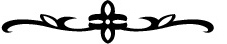 17 сентября в ЦД совместно с библиотекой для подростков прошёл час безопасности «Будь готов». Цель мероприятия: формирование навыков безопасного поведения в чрезвычайных жизненных ситуациях. Подростки посмотрели фильм «Гражданская оборона России- основные способы защиты населения»» и прошли в виде эстафеты некоторые испытания, которые могут пригодиться в жизни: «Дымовая завеса», «Служба спасения 112», «Заражённый предмет», «Пострадавший» и так далее. Школьники проявили чувство товарищества, ответственности, дисциплинированности.21 сентября сотрудники  ЦД провели в школе музыкально-развивающую программу для детей 1-2 класса «Угадай мелодию» Цель – привитие любви к детским песням из советских мультфильмов и кино. В программе участвовали две команды детей, которые по очереди выполняли то или иное задание, зарабатывая баллы. Мероприятие показало, что есть определённые моменты, которые вызывают у детей затруднения.. Нам стоит задуматься о том, какие мультфильмы смотрят наши дети и что они получают от них.31 августа в ЦД прошла 43 традиционная выставка «Дары земли- плоды умелых рук». Лето выдалось по-настоящему теплым, и это, конечно, сказалось на большом количестве разнообразных букетов, экзотических фруктов и огромных овощей. На празднике были подведены итоги по благоустройству и вручены денежные сертификаты. В этом году  введена новая номинация «Антиборщевик».В ней получила награду семья Габдиевых. ББыли вручены подарки за красивые букеты и композиции, составленные насадскими умельцами. Праздник получился ярким, красочным, ароматным. Гости праздника, которые присутствовали впервые, в книге отзывов оставили свои впечатления, восхищения и, конечно, пожелания продолжать эту красивую традицию.Итоги праздника « Дары земли- плоды умелых рук».Лучшее учреждение – Насадская ООШ, детский садЛучший дом – Громович А.Н.                         Львова Л.А.                          Казакова Е.Ю.                          Малкова А.М.Лучшее подворье -  Рудакова В.М.                                   Кондакова Л.Л.                                    Романов Н.С.Оригинальный дворик – Макарова Т.А.                                           Швецова Е.Г.                                            Кашина Г.А.Моя любимая дача – Двинянинов Г.В.                                     Аюнова Р.Н.                                     Семья  Ширяевых с п. 			Ильича Нам года не беда – Чугунова Л.И.                                  Лушникова О.С.                                   Наугольных Г.К.Креатив года – Чиркова Е.В.(картинка из бутылочных пробок на фасаде доме)Лучшие цветники – Киселёва Л.А.                                   Бортникова Г.А.                                   Нечаева Н.А.                                   Романова Т.А.                                   Порубова  Н.В.                                   Дружкова П.В.                                   Башарина А.М.                                   Лежнева Н.А.                                   Мякотникова В.П.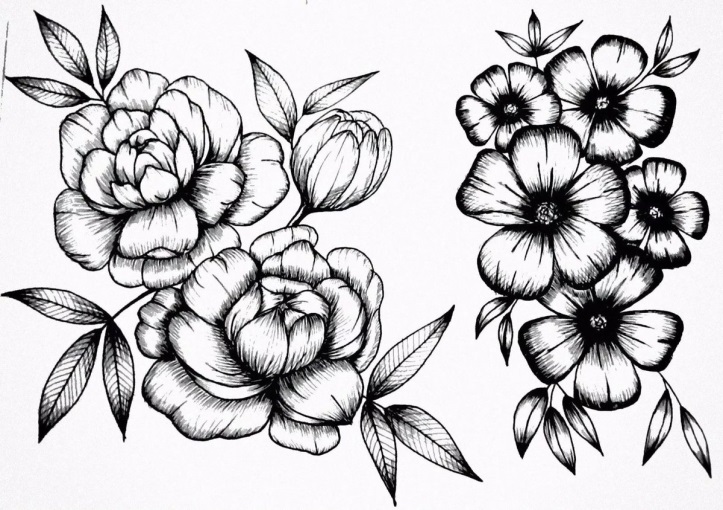 Совет ветеранов поздравляет с ЮБИЛЕЕМ!Юбиляры  октября:Кашин В.К. 04.10.1948г.Вахрушева М.В. 15.10.1938г.Лёпа Ф. Н. 18.10.1948г.Чугунова Л.И. 29.10.1948г. 13 Отдел надзорной деятельности и профилактической работы по Кунгурскому городскому округу, Кунгурскому, Березовскому и Кишертскому муниципальным районам сообщает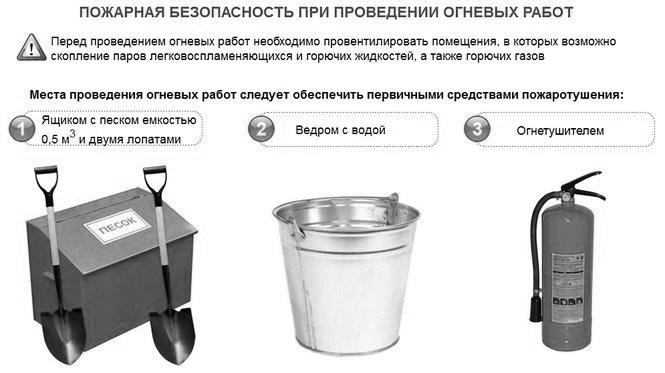 02 сентября 2018 года в Кунгурском муниципальном районе, с. Кыласово, произошел пожар в бревенчатом дачном доме с надворными постройками. В результате пожара огнем уничтожена кровля дома и имущество в надворный постройках. Повреждены стены дома изнутри и снаружи. Пострадавших и травмированных нет. Площадь пожара – 34 кв. м. По данному факту проводится проверка.13 Отдел надзорной деятельности и профилактической работы по Кунгурскому городскому округу, Кунгурскому, Березовскому и Кишертскому муниципальным районам напоминает:Что нельзя: курить в постели или сидя в кресле, тем более, если выпили спиртное – в таком положении очень легко заснуть. А если вовремя не потушить сигарету, от нее может загореться одежда или мебель.-даже потушенные сигареты не бросайте в урны с бумагами и другими горючими отходами – они могут загореться.-не следует в качестве пепельницы использовать бумажные кульки, коробки от спичек или сигарет.-необходимо следить за тем, чтобы спички или сигареты не попадали в руки маленьким детям.Непогашенные сигареты, выброшенные из окон или балконов потоками воздуха, могут заноситься на соседние балконы и в открытые окна квартир, что становится причиной пожаров. Поэтому для исключения заноса источника загорания в помещение необходимо закрывать окна и двери балконов при уходе из квартиры.Берегите свою жизнь!ПУСТЬ ЗНАЕТ КАЖДЫЙ ГРАЖДАНИН ПОЖАРНЫЙ НОМЕР – «01»!        Учредитель: Администрация Насадского сельского поселения. Издатель: МБУ «Библиотека Насадского сельского поселения» при содействии  Совета ветеранов.  Адрес: 617423 Пермский край, Кунгурский район, с. Насадка, ул. Революции 15 Тел./ факс 5-84-94  E/mail: hasadkaadm@mail.ru. сайт: http://kungur.permarea.ru/nasadskoe Подписано в печать   50  экз. Распространяется бесплатно